AMERICAN RED CROSSAmerican Red Cross of South Central and Southeast Kansas serves Allen, Bourbon, Butler, Chautauqua, Cherokee, Cowley, Crawford, Elk, Greenwood, Harper, Harvey, Kingman, Labette, Montgomery, Neosho, Reno, Rice, Sedgwick, Stafford, Sumner, Wilson, and Woodson counties.American Red Cross of South Central and Southeast Kansas  https://www.redcross.org/get-help.html707 N. MainWichita, KS 67203Phone: 1-316-219-4000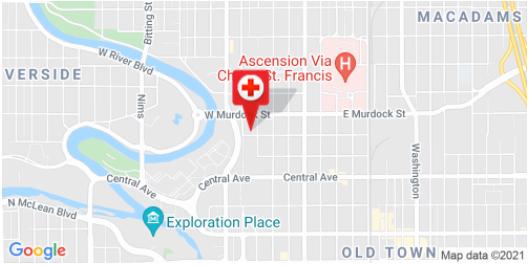 